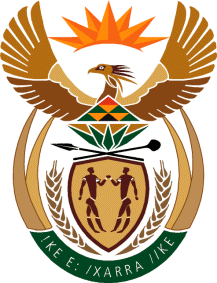 MINISTRY OF TOURISMREPUBLIC OF SOUTH AFRICAPrivate Bag X424, Pretoria, 0001, South Africa. Tel. (+27 12) 444 6780, Fax (+27 12) 444 7027Private Bag X9154, Cape Town, 8000, South Africa. Tel. (+27 21) 469 5800, Fax: (+27 21) 465 3216NATIONAL ASSEMBLY:QUESTION FOR WRITTEN REPLY:Question Number:	842Date of Publication:	15 May 2020NA IQP Number:	15Date of reply:		28 May 2020Mr M S F de Freitas (DA) to ask the Minister of Tourism:(a) Who are the members of the Tourist Relief Fund Adjudication Committee that will approve recommended applications, (b)(i) how were committee members chosen and (ii) what criteria were used to choose committee members, (c) what (i) processes and procedures will be followed in the work of the committee and (ii) oversight measures and mechanisms are in place in this regard, (d) what is the life cycle of the committee and (e) by what date must the work of the committee be completed?	NW1049EREPLY:Who are the members of the Tourist Relief Fund Adjudication Committee that will approve recommended applications?  The members comprise of Departmental officials at senior and middle management approved by the Accounting Officer. (b)(i) how were committee members chosen?      Officials were nominated within the department and were appointed by the Director-General.  (ii) what criteria were used to choose committee Officials with legal and finance background including those dealing with SMMEs in terms of market access and enterprise development were considered(c) What (i) processes and procedures will be followed in the work of the committee?The committee operates under terms of reference approved by the Accounting Officer, which specifies the roles and responsibilities of members and their composition. The committee considers the recommendations of the evaluation committee on the applications received and also check if any of the documents submitted do inform their decision making process.   (ii) What oversight measures and mechanisms are in place in this regard?       	On completion of the adjudication, a report is written to the Accounting Officer with detail of all the successful applicants for his notification. Where an applicant is declined, reasons are provided in a letter to the applicant.    (d) What is the life cycle of the committee?       The Covid-19 Tourism Relief Fund is a once off project with a short life span; the Committee will cease to         exist when the Fund concludes its work. 	 (e) By what date must the work of the committee be completed?The work of the committee will be concluded as soon as all evaluated applications are adjudicated and processed. 